 Частное дошкольное образовательное учреждениеДетский сад №  48 открытого акционерного общества«Российские железные дороги»Справкао наличии вакантных мест  По состоянию на 09.01.2024г., списочный состав (с учетом фактически подписанных направлений)  – 228 детей 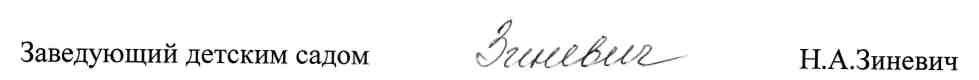 группадоговорвоспитанникивоспитанникивоспитанникивоспитанникивоспитанникиФакт(подписано направлений)ПланКол-во мест по СанПиНВакантные места  на 23-24г.группадоговорЖд факт/по договоруСотрудники3х стор100%Опекуны Факт(подписано направлений)ПланКол-во мест по СанПиНВакантные места  на 23-24г.1.1.Подготовит. лог. группа (Ф)2001110201412120       2.2.Старшая. лог. группа (Р)2001210101412120 3.3.Младшая   группа (Л)200       19006025323274.4.Старшая. группа (М)200161111029323235.5.Средняя группа (Г)  200151050212424              3  6. 6.Младшая группа  (В)200201130      25252507.7.Подготовительная группа (П) 20012003015 2525108.8.Подготовительная группа (Т) 200130040      172323              69.9.Группа раннего возраста (О) - новые 200       130180222020	    0	10.10.Группа раннего возраста  (К) - новые200       1310         702120200 11.11.Средняя. группа (Н) 200170         2         60252323             0Итого11 групп11 групп200161/20065560228 24824829 